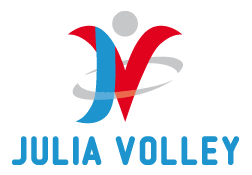 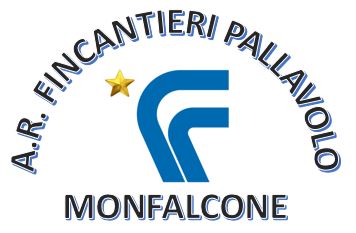 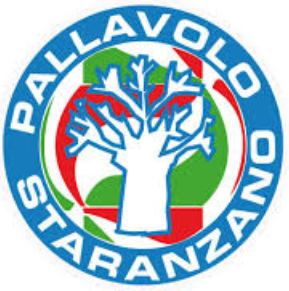 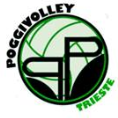 L’Associazione Ricreativa Fincantieri ASD ed il Progetto Sportivo Julia Volley (A.R. Fincantieri pallavolo – Pallavolo Staranzano - Poggivolley), organizzano: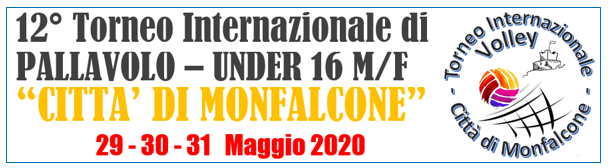 REGOLAMENTO GENERALECategorie e limiti d’età’: Under 16 maschile: 2004, 2005,2006, 2007 Under 16 femminile: 2004, 2005, 2006, 2007 Al torneo verranno invitate a partecipare anche squadre provenienti da Federazioni Volley straniere; Iscrizione: è necessario chiedere preventivamente all’Organizzazione la disponibilità di partecipazione al Torneo per la propria squadra e, in caso di risposta affermativa, inviare immediatamente la CEDOLA DI ISCRIZIONE e la COPIA DEL BONIFICO via mail, misura necessaria per rendere valida l’iscrizione.Termine massimo di invio iscrizione: 15 Maggio 2020;Entro il 15 Maggio 2020 dovrà pervenire altresì l’ELENCO PARTECIPANTI definitivo, con il numero esatto delle persone partecipanti, e una foto della squadra iscritta;Si possono inserire a CAMP3 fino a 16 atlete/i utilizzabili tutti nella stessa partita (Massimo 2 liberi); Le società sono pregate di presentarsi munite di n. 3 copie dello stesso CAMP3 che sarà valido per tutto lo svolgimento del torneo; Le squadre italiane devono obbligatoriamente mettere a disposizione un segnapunti ed un arbitro associato;Come da regolamento previsto per l’organizzazione di Tornei della specie, sarà composta una Commissione Esecutiva in campo i cui membri sono tesserati FIPAV;Si invitano tutti i dirigenti, allenatori ed atlete a partecipare alle gare con spirito sportivo, linguaggio e comportamento corretto in sintonia con il tono amichevole della manifestazione;L’organizzazione non è in alcun modo responsabile di furti, danni, incidenti e/o infortuni verso le atlete, dirigenti o terze persone durante lo svolgimento dei tornei;Se non si intende essere fotografati e/o filmati, la società dovrà comunicarlo prima dell’inizio della manifestazione. Si allega informativa Ai sensi dell'articolo 13 del Regolamento (UE) 2016/679;Entro il 24 Maggio 2020 vi verrà fornito il programma di gara e il Riepilogo Dati;Per quanto non contemplato nel presente regolamento valgono le norme FIPAV; Con l’iscrizione si accetta il presente regolamento; Per eventuali informazioni i referenti del torneo sono:Massimiliano Zotti – cell. +39 3428533395;Gabriele Impemba – cell. +39 3287475514;oppure, se vi è più comodo, richiedere informazioni al seguente indirizzo mail: arfincantieri@tiscali.it PROGRAMMA GENERALE DI MASSIMA DELLA MANIFESTAZIONE FORMULA DEL TORNEOIl torneo è strutturato, per ogni categoria, su gironi di qualificazione all’italiana, con semifinali e finali;Tutte le gare dei gironi di qualificazione si giocheranno con la formula dei 3 set obbligatori a 25 punti (con cambio campo nel 3° set a 13); La fase ad eliminazione diretta, semifinali e finali, si giocheranno con la formula al meglio sui 3 set, con punteggio fino a 25 nel caso del terzo set (con cambio campo nel 3° set al 13° punto);Le semifinali e finali, saranno dirette da arbitri federali;La classifica, nella fase di qualificazione, si comporrà assegnando 1 punto ad ogni set vinto.In caso di parità di punteggio, per la classifica del girone, si terranno conto nell’ordine: maggior numero di partite vinte, risultato scontro diretto, maggior numero di set vinti, quoziente set, quoziente punti; I risultati delle gare saranno inseriti on line nel sito www.pallavolomonfalcone.com e aggiornati durante tutta la manifestazione;E’ consentito il riscaldamento pre-partita in campo della durata massima di 10 minuti; Per la stesura del calendario della manifestazione si terrà conto, in linea di massima, di eventuali esigenze che saranno rappresentate agli organizzatori.Le giornate di gare saranno così impegnate:giorno 29 maggio:dalle ore 17.00 alle ore 20.30 ca.: garegiorno 30 maggio:dalle ore 15:00 alle ore 21.00 ca.: gareGiorno 31 maggio:dalle ore 09.00 alle ore 13.00 ca.: gare…segue pausa pranzodalle ore 14:00 alle ore 18.00 ca.: gare---seguono premiazioni e cerimonia di chiusuraPREMIAZIONIVerranno premiate tutte le squadre. Inoltre, verranno premiati gli atleti/e che saranno valutati come migliori giocatori/trici per i seguenti ruoli:alzatore/palleggiatore;schiacciatore;centrale;Libero;Miglior giocatore del torneo.La valutazione dei migliori giocatori/trici verrà demandata ad una apposita Commissione formata dagli stessi tecnici i quali, al termine di ogni partita, consegneranno ai responsabili dell’organizzazione una specifica scheda di voto con le proprie valutazioni espresse.COSTI D’ISCRIZIONELa QUOTA D’ISCRIZIONE alla manifestazione, grazie alla disponibilità di alcuni sponsor, è stata contenuta a € 60.00 per ogni squadra partecipante. L’importo dovrà essere versato sul seguente c/c intestato alla A.R. FINCANTIERI ASD:Intesa San Paolo SpA – Agenzia di MonfalconeIBAN  -  IT 44 S 03069 09606 1000 0016 1380*causale: specificare nome esatto società e squadra. La quota di iscrizione non sarà in alcun modo rimborsabile in caso di mancata partecipazione.SOGGIORNO                                                   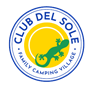 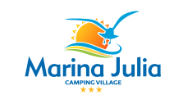 Le squadre verranno alloggiate presso il “Marina Julia Camping Village” (Villaggio Albatros), specializzato nell'organizzazione di Vacanze e Tornei situato sulla spiaggia di Marina Julia a Monfalcone (GO). Il Camping è distante pochi chilometri dal centro cittadino (a 4 km) e dagli impianti di gioco (a 4/5 km). 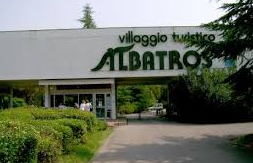 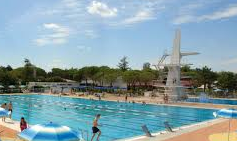 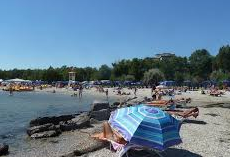 LE PRENOTAZIONI E LA GESTIONE DEI SOGGIORNI CON PERNOTTO (CON COLAZIONE E/O ½ PENSIONE), SARA’ CURATA DIRETTAMENTE DALLA STRUTTURA RICETTIVA:Contatti:Marina Julia Camping Village (Villaggio Albatros)Via Giarrette 65 – 34074 Marina Julia - Monfalcone (GO)https://marinajuliacampingvillage.com/it/Tel. +39 048140561Mail: MarinaJuliaCampingVillage@clubdelsole.comReferente: Enrica Locci - Campingsite Sales & Booking ManagerSOLO PASTI Per coloro che aderiscono al solo pernotto (cioè senza colazione e/o ½ pensione presso il Camping) nonché per tutta la delegazione della squadra partecipante (atleti, allenatori, dirigenti e accompagnatori) che intendessero usufruire dei pasti, è possibile acquistare buoni pasto dal costo di 10,00 euro all’uno da usufruire durante i pranzi/cena di venerdì e sabato.Si ricorda che la manifestazione non prevede un orario fisso di pausa pranzo bensì i turni dei pasti sono gestiti in base al calendario di gara. Oltretutto non è assolutamente possibile consumare cibo all’ interno delle palestre.La struttura convenzionata che curerà i pranzi e le cene è la:Pizzeria Ristopub “MINIMAX” di via Grado a Monfalcone (GO).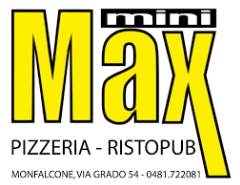 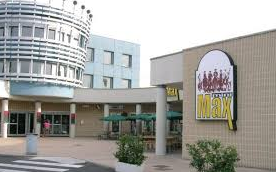 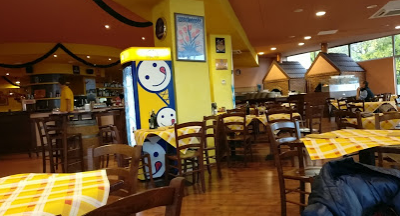 Nell’ eventualità di ritardi di gioco è sufficiente contattare l’Organizzazione che si impegnerà ad informare la struttura convenzionata per garantire comunque il Servizio. COME ARRIVARESi raggiungono le nostre località ed i nostri impianti in questo modo:Con l’auto, percorrendo l’autostrada A4, direzione Trieste, uscite a Redipuglia – Monfalcone Ovest – aeroporto;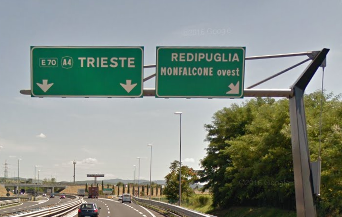 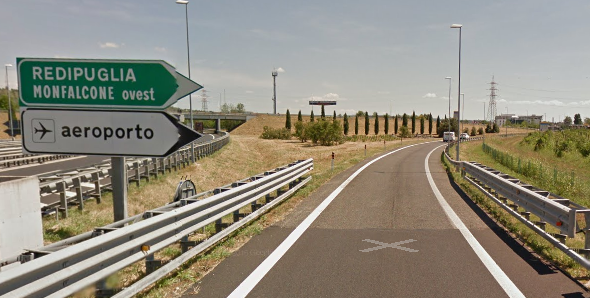 Con l’auto, percorrendo l’autostrada A4, direzione Venezia, prima della barriera di Lisert, uscite Monfalcone Est;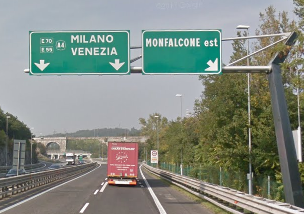 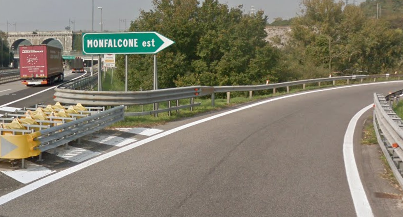 Mediante il treno, con fermata alla stazione di Monfalcone: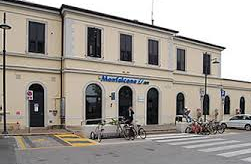 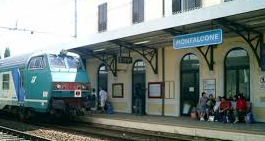 Mediante l’aereo, con arrivo al Trieste Airport di Ronchi dei Legionari: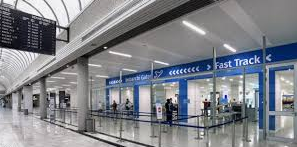 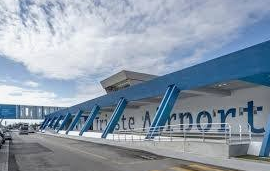 In caso di necessità, alle società partecipanti è garantito il servizio navetta gratuito da e verso la stazione ferroviaria di Monfalcone/Trieste Airport di Ronchi dei Legionari nonché dalla struttura ricettiva da e verso le palestre.  PROMOZIONE ED OFFERTA TURISTICA LOCALEDurante il soggiorno è possibile visitare le località turistiche della nostra zona:Grado (a 23 km) -  località turistica balneare distante pochi km dal centro di Monfalcone: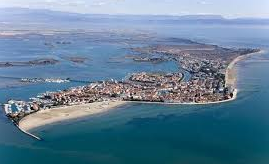 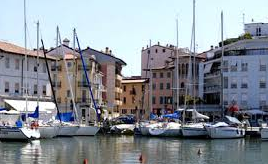 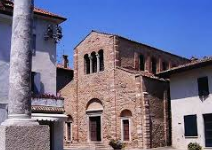 Aquileia (a 17 km) – importante centro storico di età romanica: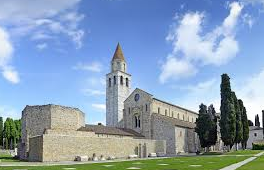 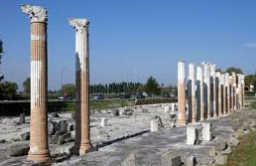 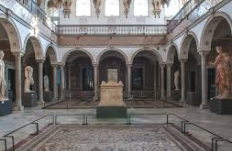 Palmanova (a 26 km) – la città fortezza: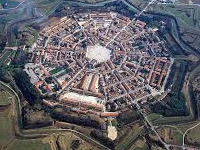 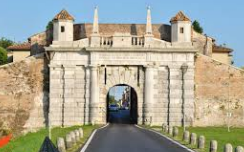 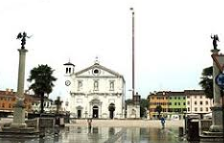 Trieste (a 31 km) – importante centro cittadino nonché Capoluogo della Regione Friuli Venezia Giula: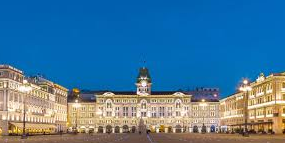 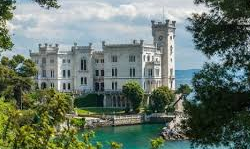 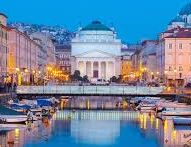 Gorizia (a 21 km),  con il suo imponente castello dell’XI secolo: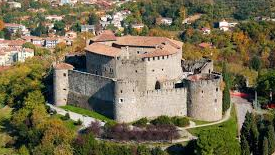 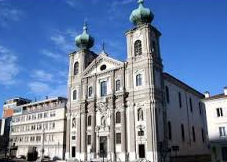 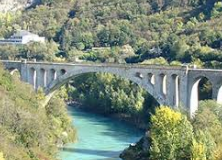 Redipuglia (a 7 km) -  il Sacrario Militare e la storia della Grande Guerra: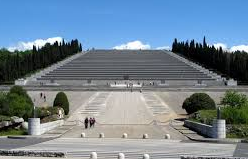 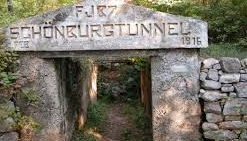 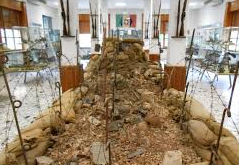 Duino e Sistiana (a 16 km) con la sua incantevole baia: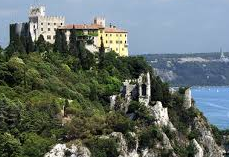 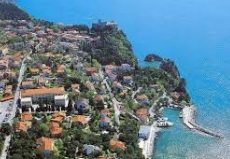 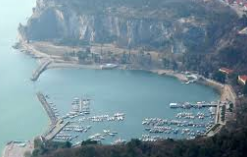 …e, ovviamente, Monfalcone con il Carso e la riserva naturale della foce dell’Isonzo: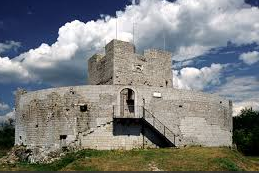 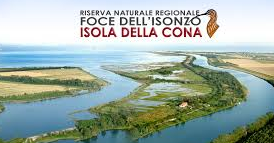 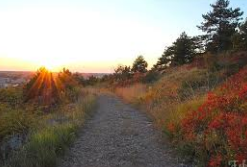 Il Comitato organizzatore 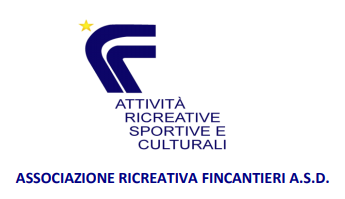 MODULO D’ ISCRIZIONEDenominazione Associazione Sportiva: ………………Denominazione squadra (esatta): …………………… Categoria: ……Responsabile: …………….. Cell. Responsabile: ……………. E-mail Responsabile: …………………….Nome segnapunti: …………………………Nome Arbitro associato: …………………………TIPOLOGIA DI PARTECIPAZIONE E SERVIZI RICHIESTI:- SOLO PASTI  - SOGGIORNO CON PERNOTTO- NAVETTA GRATUITA- ALTRO: ___________________________________________________________________________________________Dati per la fatturazione:                                     Nome associazione: …………….                                    Codice fiscale e/o P.IVA : …………….                                    Indirizzo: ………………………………Spedire, completo della copia dell’avvenuto bonifico della quota d’iscrizione di €.60,00, entro e non oltre il 15 MAGGIO 2020 via e-mail all’indirizzo:arfincantieri@tiscali.it AR FINCANTIERI ASDVia C. Cosulich, 32 – Monfalcone (GO)C.F. 81008720310 - P.IVA 00173860313TEL.+39 0481484460 - FAX +39 0481713716PRENOTAZIONE PASTIDenominazione Associazione Sportiva: ________________________Dirigente responsabile: _____________________Cell. Responsabile: _________________________ NR. PASTI RICHIESTI IL GIORNO  29 MAGGIO:    ___NR. PASTI RICHIESTI IL GIORNO  30 MAGGIO:    ___NR. PASTI RICHIESTI IL GIORNO  31 MAGGIO:    ___I buoni pasto hanno un costo unitario di €. 10,00 e possono usufruirne sia gli/le atleti/e, allenatori, dirigenti che gli accompagnatori.Il pasto comprende un primo, un secondo, contorno e acqua/bibita.Si ricorda che la manifestazione non prevede un orario fisso di pausa pranzo bensì i turni dei pasti saranno gestiti in base al calendario di gara. Orientativamente sarà previsto un 1° turno alle ore 12:00/12:30 (per coloro che hanno giocato alle ore 10:45) e un 2° turno alle ore 13:30 per coloro che giocano alle ore 12:15. La struttura convenzionata che curerà i pranzi e le cene è la:Pizzeria  Ristopub “MINIMAX” di via Grado a Monfalcone(GO).Firma dirigente responsabile: _____________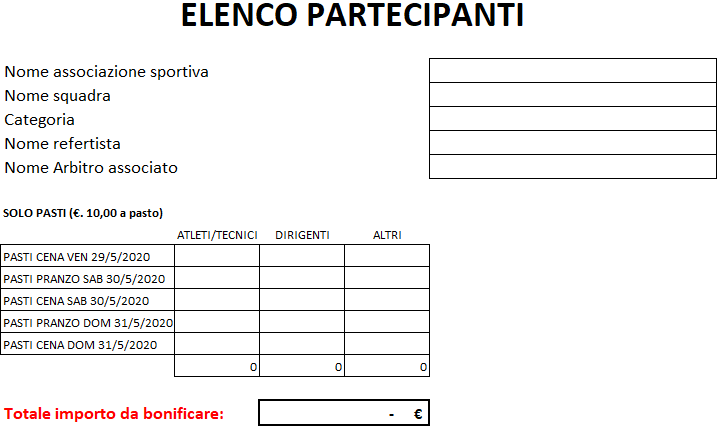 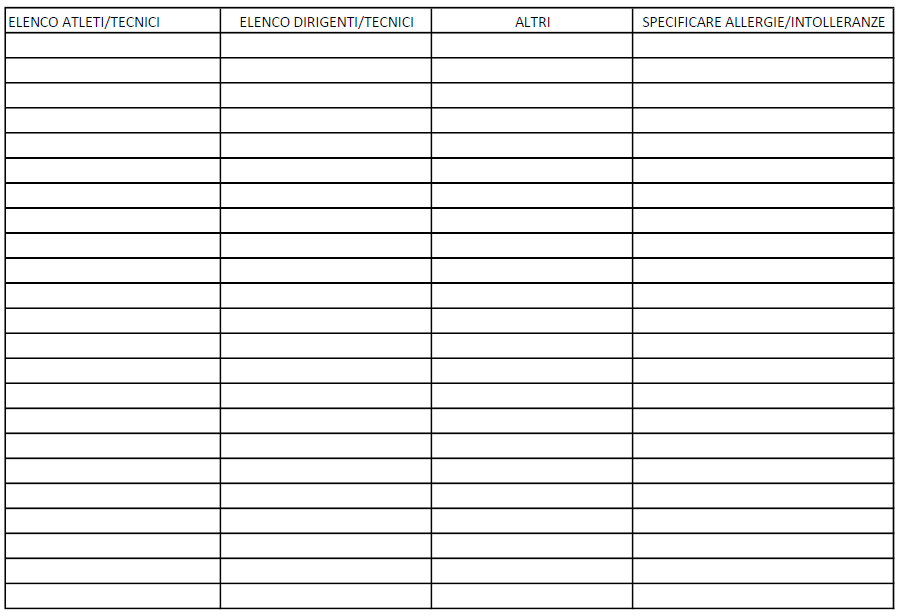 LIBERATORIA/AUTORIZZAZIONE PER LA PUBBLICAZIONE DI FOTO E VIDEOIo sottoscritto __________________________________________________________ [_] in qualità di partecipante maggiorenne; [_] genitore/esercente la potestà genitoriale dell’atleta, minorenne  _________________________ nato a _____________________ in data ____________ partecipante all’attività sportiva organizzata dalla A.R. FINCANTIERI ASD in occasione del Torneo Internazionale “Città di Monfalcone”, con la presenteAUTORIZZAL’Organizzatore e i suoi collaboratori ad effettuare ed utilizzare, a titolo gratuito, foto e registrazioni audio e/o video ritraenti il partecipante, cedendo agli stessi tutti i diritti sulla relativa immagine al fine di consentirne la pubblicazione e l’utilizzo, nell’ambito di attività correlate all’evento.Le foto e i video potranno essere utilizzati in qualsiasi formato o adattamento post‐produzione, anche in abbinamento con immagini di altri partecipanti all’iniziativa. Detta autorizzazione è concessa senza limiti di tempo e/o territoriali e deve intendersi riferita anche alla riproduzione, pubblicazione, condivisione e diffusione dell’immagine del partecipante, anche tramite stampa, televisione, siti web della manifestazione e siti web o profili social utilizzati per l’evento. Tale autorizzazione viene accordata a titolo gratuito, rinunciando a qualsiasi tipo di compenso per i diritti ceduti e sollevando espressamente gli operatori autorizzati a tali riprese video durante lo svolgimento dell’evento, da qualsivoglia responsabilità per l’utilizzo dell’immagine, nome e voce del partecipante, nel rispetto di quanto previsto nella presente liberatoria.Con la sottoscrizione del presente documento, il firmatario dichiara di aver attentamente letto e valutato il contenuto del presente documento e di aver compreso chiaramente il significato di ogni singolo punto prima di sottoscriverlo.INFORMATIVA SULLA PRIVACYAi sensi dell'articolo 13 del Regolamento (UE) 2016/679, i dati personali che la riguardano, nel rispetto della vigente normativa e dei principi di correttezza, liceità, trasparenza e riservatezza, saranno trattati per lo svolgimento delle attività autorizzate sopra descritte e potranno essere comunicati a terzi (altre società o professionisti del settore quali, ad esempio, designer o tipografie) sempre al fine del perseguimento delle finalità indicate.In relazione ai dati conferiti Lei potrà esercitare i diritti di cui all'articolo 15 e successivi del Regolamento (UE) 2016/679: conferma dell'esistenza dei dati, origine, finalità, aggiornamento, cancellazione, diritto di opposizione. Per esercitare tali diritti dovrà rivolgersi al Titolare del Trattamento dei Dati Personali che è la A.R. FINCANTIERI ASD con sede in Via C. Cosulich, 32 a Monfalcone (GO) – tel. 0481484460. La mancata apposizione del consenso preclude totalmente la prosecuzione dell’attività sportiva in argomento.[  ]  DO IL CONSENSO           [  ]  NEGO IL CONSENSOdata, _____________Il genitore e/o soggetto esercente la responsabilità legale sul minore: ______________________Il partecipante maggiorenne: _______________________ 